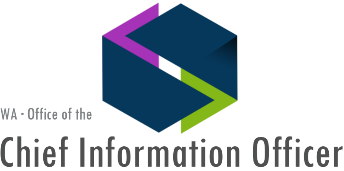 WAMAS Steering Committee Meeting											NOTESAttendees:	Joy Paulus (OCIO), Jenny Konwinski (OCIO), Tim Minter (DSHS), Rich Kim (ECY), Chris Marsh (DFW), Brian (L&I), Steve Leibenguth (DSHS), George Alvarado (DSHS), David Wright (DOR), Mike Roberts (WaTech)Notes:New Co-Chairs (Joy Paulus) Jenny Konwinski (OCIO) and Winston McKenna (L&I)Failover Server Rebuild Status (Mike Roberts) Test done, need to schedule move to prod, anticipate in next few weeks (2/14 UPDATE: FME Server install on 3346 scheduled for 2/15; cut over to 3348 on 2/23 and schedule FME Server install).Melissa Data Update Schedule (Joy) Will change to monthly and add schedule to the roles and responsibilities document.Need to add to monitoring (Orion - Splunk is currently down).Esri System Health Check (Joy)	Scheduled for March 7-8. Final report week of March 20th.Web Page Documentation (Joy)	Continuing to migrate and update information, but the major pieces are in place.Story Map Training Guide (Jenny Konwinski)	Distributing to local government users for feedback before releasing to wider audience.Mapping QA/QC Tool (Jenny)	Meeting with Esri staff on 15th.Developer Team Update (David Wright, Joy)	MAF (David) – Currently processing next iteration. Still issues with server and SQL (heap, core errors).	Tokens (Joy, David) – Still working on type of token for contractors. David suggested looking at Texas A&M site as an example: http://geoservices.tamu.edu/Services/Geocode/	Public Tool Suite (Joy) – Security design review in progress.	Excel Add-In (Joy for Craig Erickson (DOH)) – Special certificate needed to handle “untrusted publisher” installation issue. Will be 	cleaning up code and adding error checking over next few weeks. Has updated online user guides.General Discussion (Participants)	David to provide data completeness status by county service.	Proposed agenda item for next meeting – point/street centerline discussion with DOT (Alan Smith).ItemTopicsTime LeadNotes/Follow-upWelcome/Introductions 2:15 PM(5 min)Joy PaulusItems: Introduction of New Co-ChairsFailover Server Rebuild StatusMelissa Data Update ScheduleUpcoming Esri System Health CheckWeb Page DocumentationStory Map Training GuideMapping QA/QC ToolDeveloper Team Update – MAF, Tokens, Public Tool Suite, Excel Add-InOther items as identified2:20 pm(65 min)JoyStephen VaughnJoyJoy JoyJenny KonwinskiJennyWAMAS Dev TeamParticipantsClosing Comments/AdjournmentNext Meeting – March 9, 2017 (2nd Thursday of every month)3:25 PM(5 min)Participants